酉阳土家族苗族自治县人民政府关于公布酉阳自治县国有建设用地使用权土地级别和基准地价的通知酉阳府发〔2016〕23号各乡镇人民政府，各街道办事处，县府各部门，有关单位：根据《中华人民共和国城市房地产管理法》、《重庆市国有建设用地使用权出让管理实施办法》（渝府发〔2008〕119号）、《重庆市国土房管局关于部署开展国有建设用地使用权基准地价调整更新工作的通知》（渝国土房管〔2016〕395号）和《重庆市国土房管局关于印发区县（自治县）国有建设用地使用权基准地价平衡调整方案的通知》（渝国土房管〔2016〕649号）的要求，我县编制形成酉阳自治县国有建设用地使用权土地级别和基准地价调整更新成果，并经2016年县政府第72次常务会议审议通过，现予以公布，并就有关事项通知如下：一、基准地价是政府管理和调控土地市场的基本手段，是制定土地税费、核算土地资产收益的主要依据，县府有关部门和有关单位应认真遵照执行。二、本通知自2016年9月25日起执行，《酉阳土家族苗族自治县人民政府关于转发重庆市人民政府<关于颁布重庆市国有土地使用权基准地价和公示地价>的通知》（酉阳府发〔2000〕109号）同步废止。（一）2016年9月25日前（不含 9月25日）县国土房管局受理的业务审批件，仍按渝国土房管发〔2007〕779号文件公布的土地级别和《酉阳土家族苗族自治县人民政府关于转发重庆市人民政府<关于颁布重庆市国有土地使用权基准地价和公示地价>的通知》（酉阳府发〔2000〕109号）的相关规定执行（以行政审批业务受理凭证开具时间为准）。（二）2016年9月25日后（含9月25日）县国土房管局受理的业务审批件，均按本通知公布的土地级别执行。三、县府有关部门和有关单位要全面做好相关政策的衔接工作，施行中的具体问题由县国土房管局负责解释。四、若个别区域土地级别的影响因素发生明显变化，土地级别需作调整或执行中的其他问题，请各有关部门和单位及时向县人民政府反馈。五、各有关部门和单位务必严格执行本通知的有关要求，凡弄虚作假、违反政策的，将从严追究责任单位和责任人责任。附件：1.酉阳自治县国有建设用地使用权基准地价2.酉阳自治县国有建设用地土地级别册3.酉阳自治县国有建设用地使用权基准地价说明酉阳土家族苗族自治县人民政府  2016年9月23日          附件1酉阳自治县国有建设用地使用权基准地价单位：元/平方米（建筑面积）备注：1.基准地价期日为2016年1月1日。2.基准地价对应容积率为：商业、办公3.0、住宅2.5、工业1.0。3.土地使用权年限为：商业、办公40年，住宅70年，工业50年。4.开发程度为：商业、办公、住宅“六通一平”，指宗地外通路、通电、通讯、通上水、通下水、通燃气及宗地内场地平整；工业“五通一平”，指宗地外通路、通电、通讯、通上水、通下水及宗地内场地平整。附件2酉阳自治县国有建设用地土地级别册 附件3酉阳自治县国有建设用地使用权基准地价说明一、适用范围重庆市酉阳自治县国有建设用地使用权基准地价（以下简称基准地价）适用于全县城乡规划区范围内的国有建设用地。二、基准地价内涵基准地价的内涵为城镇国有建设用地使用权不同级别、不同用途、设定容积率和土地开发程度下，特定出让年限的区域平均价格。基准地价的价格表现形式为楼面地价，是指单位建筑面积分摊的完整国有建设用地使用权的平均价格（单位：元/平方米）。（一）基准地价容积率商业、办公为3.0，住宅为2.5，工业为1.0。（二）基准地价土地开发程度商业、办公、住宅为“六通一平”，指宗地外通路、通电、通讯、通上水、通下水、通燃气及宗地内场地平整；工业为“五通一平”，指宗地外通路、通电、通讯、通上水、通下水及宗地内场地平整。（三）基准地价使用年限商业、办公40年，住宅70年，工业50年。（四）基准地价期日2016年1月1日。三、土地用途分类基准地价土地用途分为商业、办公、住宅和工业四类。（一）商业类包括批发零售用地（包括商场、商铺、商店、超市、各类批发（零售）市场等用地）；住宿餐饮用地（包括宾馆、旅馆、招待所、服务型公寓、自驾车和房车营地、度假村、酒店、饭店、餐厅、酒吧等用地）；金融保险用地（指银行、证券期货交易所、保险公司等金融活动场所用地）；娱乐康体用地（包括剧院、音乐厅、电影院、歌舞厅、网吧、大型游乐设施、影视城及仿古城等人造景观用地、高尔夫、赛马场、溜冰场、跳伞场、摩托车场、射击场，以及通用航空、水上运动的陆域部分等用地）；其他商服用地（包括洗车场、洗染店、废旧物资回收站、维修网点、照相馆、理发美容店、洗浴场所、业余学校、民营培训机构、私人诊所、宠物医院、汽车维修站、加油站、加气站、充电站、停车场（库）及独立地段的电信、邮政、供水、燃气、供电、供热等其他公用设施营业网点用地）。殡葬用地（包括殡仪馆、火葬场、骨灰寄存堂、陵园、墓地等殡葬场所用地）参照商业用途确定。（二）办公类包括商务办公用地（指企业、服务业等办公场所用地，包括写字楼、商业性办公楼、企业厂区外独立的办公楼以及贸易、设计、咨询等技术服务办公用地）；艺术传媒用地（指文艺团体、影视制作、广告传媒等用地，包括广播电视、电视台、电影厂、报社、杂志社、通讯社、出版社等）；行政办公用地（指党政机关、社会团体、事业单位等机关团体用地）。文化设施用地（包括公共图书馆、博物馆、档案馆、科技馆、纪念馆、美术馆和展览馆、会展中心、综合文化活动中心、文化馆、青少年宫、儿童活动中心、老年活动中心等设施用地）；教育科研用地（包括高等院校、中等专业学校、中学、小学、科研事业单位用地）；体育用地（包括体育场馆、体育训练基地等用地）；医疗卫生用地（包括医疗保健、卫生防疫、康复急救、医检药检设施等用地）；社会福利设施用地（包括福利院、养老院、孤儿院等用地）；监教安保用地（包括监狱、看守所、拘留所、劳改劳教场所、戒毒所和安全保卫设施等用地）；外事用地（包括外国驻华使馆、领事馆、办事处、国际机构等用地）及宗教用地（包括庙宇、寺院、道观、教堂等宗教活动场所用地）参照办公用途确定。（三）住宅类指用于一类居住、二类居住、三类居住用地中的住宅用地（包括普通住宅、公寓、别墅等）。（四）工业类包括工业用地（指工矿企业的生产车间、库房及其附属设施等用地）；物流仓储用地（指物资储备、中转、配送等用地）；采矿用地（指采矿、采石、采砂（沙）场、盐田、砖瓦窑等地面生产用地及尾矿堆放地）。公用设施用地（指用于城乡基础设施的用地，包括供水、供电、供燃气、供热、邮政、广播电视通信、消防、防洪、排水、环卫等设施用地）及交通水利设施用地（包括铁路、公路、港口码头、机场、管道运输、城市道路、轨道交通、交通枢纽、交通站场、水工建筑等设施用地）参照工业用途确定。其他未列入上述范围的用地，其用途类别可参照相关或相近用地用途类别确定。办公类、住宅类、工业类用地中的配套经营性设施用地，应参照商业用途确定。四、基准地价的应用运用基准地价系数修正法进行宗地价格评估时应适用对应用途级别的基准地价，并根据宗地实际情况进行土地用途、期日、年期、容积率、区域和个别因素及土地开发程度等进行修正。评估多用途混合的宗地价格时，应按各具体用途分别修正后加权测算。（一）宗地价格计算公式1．地上计容部分楼面地价＝适用的基准地价×土地用途修正系数×期日修正系数×年期修正系数×容积率修正系数×区域和个别因素修正系数±土地开发程度修正值宗地单价＝楼面地价×R备注：工业用地R为1；商业、办公、住宅用地设定容积率小于1时，R取1。2．地下不计容部分楼面地价＝适用的基准地价×相应用途地下空间修正系数×期日修正系数×年期修正系数×区域和个别因素修正系数±土地开发程度修正值宗地单价＝楼面地价×建筑面积/宗地面积（二）宗地价格测算中有关参数的确定1．适用的基准地价确定根据宗地的法定用途，按照本说明第三条规定的基准地价分类，确定适用的基准地价用途后，根据国土部门公布执行的土地级别，确定对应用途级别应适用的基准地价。2．用途修正系数确定宗地需要进行用途修正的，地上计容部分应按照《土地用途修正系数表》确定用途修正系数；地下不计容部分应根据《地下空间修正系数表》相应用途比准类别确定相应用途地下空间修正系数。3．期日修正系数确定期日修正系数＝宗地估价期日的地价指数÷基准地价期日的地价指数宗地估价期日的地价指数以重庆市地价动态监测成果公布的地价指数、地价增长率为准。4．年期修正系数确定​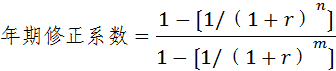 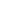 ​为土地还原率（商业、办公、住宅、工业分别为7.5%、7.18%、6.51%、5.81%）；​为宗地剩余使用年限；​为基准地价规定的相应用途土地使用年限。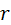 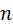 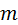 5．容积率修正系数确定按照宗地的设定容积率（R），根据《容积率修正系数表》确定容积率修正系数。商业、办公、住宅容积率小于1时，按容积率1确定修正系数，容积率大于5.0时，按容积率5.0确定修正系数；工业用地不进行容积率修正。当R1<R<R2（R1、R2为上述《容积率修正系数表》中所列的相邻容积率）时，按下列公式计算容积率修正系数（X）：X＝X1+（X2-X1）×（R-R1）/（R2-R1）X1、X2为R1、R2所对应的容积率修正系数。6．土地开发程度修正值确定当宗地的土地开发程度与基准地价设定的土地开发程度不一致时，应根据《土地开发程度修正值表》确定开发程度修正值。上述《土地开发程度修正值表》中的土地开发程度修正值为土地面积单价，应用中应按下列公式换算为建筑面积单价：宗地地上计容部分的土地开发程度修正值（建筑面积单价）＝土地开发程度修正值（土地面积单价）÷宗地容积率宗地地下不计容部分的土地开发程度修正值（建筑面积单价）＝土地开发程度修正值（土地面积单价）÷（宗地地下不计容建筑面积÷宗地土地面积）宗地同时具有地上计容部分和地下不计容部分的，评估时只计算宗地地上计容部分的土地开发程度修正值，地下不计容部分的土地开发程度不作修正。7．区域和个别因素修正系数的确定​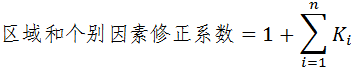 按照《区域和个别因素修正系数表》，根据宗地各种因素情况确定每种因素的修正系数，应用上述公式测算宗地的区域和个别因素修正系数。​为第​种因素的修正系数。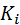 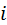 附表：3-1．土地用途修正系数表3-2．地下空间修正系数表3-3．容积率修正系数表3-4．土地开发程度修正值表3-5．区域和个别因素修正系数表附表3-1土地用途修正系数表备注：表中未注明具体内涵的用途按照本说明中土地用途分类的内涵界定。附表3-2容积率修正系数表附表3-3地下空间修正系数表备注：地下空间指地下不计容建筑部分。附表3-4土地开发程度修正值表单位：元/平方米（土地面积） 附表3-5区域和个别因素修正系数表表5-1：商业用地基准地价修正因素指标说明表表5-2：商业用地基准地价修正系数表 表5-3：办公用地基准地价修正因素指标说明表表5-4：办公用地基准地价修正系数表表5-5：住宅用地基准地价修正因素指标说明表表5-6：住宅用地基准地价修正系数表表5-7：工业用地基准地价修正因素指标说明表表5-8：工业用地基准地价修正系数表​级别土地用途及基准地价土地用途及基准地价土地用途及基准地价土地用途及基准地价级别商业（40年）办公（40年）住宅（70年）工业（50年）1115098085027028907606501703680540510130443034037011052802102501056130100150100序号土地坐落土地级别土地级别土地级别土地级别序号土地坐落商业办公住宅工业县城规划区范围内县城规划区范围内县城规划区范围内县城规划区范围内县城规划区范围内县城规划区范围内1桃花源大道（城南公交车总站到城北怡豪路）11112酉兴路东段（城北车站至鲤鱼桥）11113城南车站至环城路地段11114城东大道（原饮料厂至酉州商业城地段）11115城北怡豪路至阳光溪谷地段（含龙泉府邸、龙湾国际、县财政局新大楼地段）22226酉州商业城至土家八千地段22227城北车站三叉路交界处至实验中学（东风坝）22228城南公交车总站向南的城镇规划区范围内33339东、西环城路及石柱溪片区地段333310酉兴路东段（怡豪大酒店至鲤鱼桥）333311土家八千向南的城镇规划区范围内333312小坝组团规划区范围内地块333313板溪组团规划区范围内333314渤海组团规划区范围内333315城北二酉山片区4444钟多街道钟多街道钟多街道钟多街道钟多街道钟多街道16县城规划区外周边国有建设用地555517其他未列区域6666桃花源街道桃花源街道桃花源街道桃花源街道桃花源街道桃花源街道18县城规划区外周边国有建设用地555519其他未列区域6666板溪镇板溪镇板溪镇板溪镇板溪镇板溪镇20县城规划区外周边地块555521其他未列区域6666龙潭镇龙潭镇龙潭镇龙潭镇龙潭镇龙潭镇22酉阳一中至龙潭中学临街范围内333323其他集镇规划区范围内国有建设用地444424集镇规划区范围外周边国有建设用地555525其他未列区域6666麻旺镇麻旺镇麻旺镇麻旺镇麻旺镇麻旺镇26麻旺物流园及麻旺镇老街国有建设用地333327其他集镇规划区范围内国有建设用地444428集镇规划区范围外周边国有建设用地555529其他未列区域6666龚滩镇龚滩镇龚滩镇龚滩镇龚滩镇龚滩镇30集镇移民新区范围内国有建设用地333331其他集镇规划区范围内国有建设用地444432集镇规划区外周边国有建设用地555533其他未列区域6666酉酬镇酉酬镇酉酬镇酉酬镇酉酬镇酉酬镇34集镇规划区范围内国有建设用地444435集镇规划区外周边国有建设用地555536其他未列区域6666大溪镇大溪镇大溪镇大溪镇大溪镇大溪镇37集镇规划区范围内国有建设用地444438集镇规划区外周边国有建设用地555539其他未列区域6666黑水镇黑水镇黑水镇黑水镇黑水镇黑水镇40集镇规划区范围内国有建设用地444441集镇规划区外周边国有建设用地555542其他未列区域6666丁市镇丁市镇丁市镇丁市镇丁市镇丁市镇43集镇规划区范围内国有建设用地444444集镇规划区外周边国有建设用地555545其他未列区域6666李溪镇李溪镇李溪镇李溪镇李溪镇李溪镇46集镇规划区范围内国有建设用地444447集镇规划区外周边国有建设用地555548其他未列区域6666苍岭镇苍岭镇苍岭镇苍岭镇苍岭镇苍岭镇49集镇规划区范围内国有建设用地444450集镇规划区外周边国有建设用地555551其他未列区域6666小河镇小河镇小河镇小河镇小河镇小河镇52集镇规划区范围内国有建设用地444453集镇规划区外周边国有建设用地555554其他未列区域6666兴隆镇兴隆镇兴隆镇兴隆镇兴隆镇兴隆镇55集镇规划区范围内国有建设用地444456集镇规划区外周边国有建设用地555557其他未列区域6666酉水河镇酉水河镇酉水河镇酉水河镇酉水河镇酉水河镇58集镇规划区范围内国有建设用地444459集镇规划区外周边国有建设用地555560其他未列区域6666泔溪镇泔溪镇泔溪镇泔溪镇泔溪镇泔溪镇61集镇规划区范围内国有建设用地444462集镇规划区外周边国有建设用地555563其他未列区域6666涂市乡涂市乡涂市乡涂市乡涂市乡涂市乡64集镇规划区范围内国有建设用地555565其他未列区域6666铜鼓乡铜鼓乡铜鼓乡铜鼓乡铜鼓乡铜鼓乡66集镇规划区范围内国有建设用地555567其他未列区域6666可大乡可大乡可大乡可大乡可大乡可大乡68集镇规划区范围内国有建设用地555569其他未列区域6666五福乡五福乡五福乡五福乡五福乡五福乡70集镇规划区范围内国有建设用地555571其他未列区域6666偏柏乡偏柏乡偏柏乡偏柏乡偏柏乡偏柏乡72集镇规划区范围内国有建设用地555573其他未列区域6666木叶乡木叶乡木叶乡木叶乡木叶乡木叶乡74集镇规划区范围内国有建设用地555575其他未列区域6666毛坝乡毛坝乡毛坝乡毛坝乡毛坝乡毛坝乡76集镇规划区范围内国有建设用地555577其他未列区域6666花田乡花田乡花田乡花田乡花田乡花田乡78集镇规划区范围内国有建设用地555579其他未列区域6666后坪乡后坪乡后坪乡后坪乡后坪乡后坪乡80集镇规划区范围内国有建设用地555581其他未列区域6666天馆乡天馆乡天馆乡天馆乡天馆乡天馆乡82集镇规划区范围内国有建设用地555583其他未列区域6666宜居乡宜居乡宜居乡宜居乡宜居乡宜居乡84集镇规划区范围内国有建设用地555585其他未列区域6666万木乡万木乡万木乡万木乡万木乡万木乡86集镇规划区范围内国有建设用地555587其他未列区域6666两罾乡两罾乡两罾乡两罾乡两罾乡两罾乡88集镇规划区范围内国有建设用地555589其他未列区域6666板桥乡板桥乡板桥乡板桥乡板桥乡板桥乡90集镇规划区范围内国有建设用地555591其他未列区域6666官清乡官清乡官清乡官清乡官清乡官清乡92集镇规划区范围内国有建设用地555593其他未列区域6666南腰界乡南腰界乡南腰界乡南腰界乡南腰界乡南腰界乡94集镇规划区范围内国有建设用地555595其他未列区域6666车田乡车田乡车田乡车田乡车田乡车田乡96集镇规划区范围内国有建设用地555597其他未列区域6666腴地乡腴地乡腴地乡腴地乡腴地乡腴地乡98集镇规划区范围内国有建设用地555599其他未列区域6666清泉乡清泉乡清泉乡清泉乡清泉乡清泉乡100集镇规划区范围内国有建设用地5555101其他未列区域6666庙溪乡庙溪乡庙溪乡庙溪乡庙溪乡庙溪乡102集镇规划区范围内国有建设用地5555103其他未列区域6666双泉乡双泉乡双泉乡双泉乡双泉乡双泉乡104集镇规划区范围内国有建设用地5555105其他未列区域6666浪坪乡浪坪乡浪坪乡浪坪乡浪坪乡浪坪乡106集镇规划区范围内国有建设用地5555107其他未列区域6666楠木乡楠木乡楠木乡楠木乡楠木乡楠木乡108集镇规划区范围内国有建设用地5555109其他未列区域6666用途用途类别划　　分范围用途修正系　　数商业基准类别批发零售用地1商业其他类别商业用地（特指规划用地分类中未明确具体小类用途的B1用地）、居住用地中配建的商业设施用地、其他用地中的配套经营性设施用地1商业其他类别金融保险用地1.1商业其他类别住宿餐饮用地、娱乐康体用地0.9商业其他类别其他商服用地（特指加油站、加气站用地）1.2商业其他类别其他商服用地（特指停车场（库）用地）0.5商业其他类别其他商服用地（特指加油站、加气站及停车场（库）以外的其他商服用地）0.8商业其他类别殡葬用地0.5办公基准类别商务办公用地1办公其他类别商务用地（特指规划用地分类中未明确具体小类用途的B2用地）1办公其他类别艺术传媒用地、行政办公用地、教育科研用地（特指科研事业单位用地）、医疗卫生用地、外事用地0.9办公其他类别文化设施用地（特指展览馆、会展中心等用地）1.1办公其他类别文化设施用地（特指展览馆、会展中心以外的文化设施用地）、教育科研用地（特指高等院校、中等专业学校、中小学、特殊教育学校用地）、体育用地0.6办公其他类别社会福利设施用地0.6办公其他类别监教安保用地、宗教用地0.6住宅基准类别二类居住用地中的住宅用地1住宅其他类别一类居住用地中的住宅用地1.2住宅其他类别三类居住用地中的住宅用地0.9工业基准类别工业用地1工业其他类别物流仓储用地1.1工业其他类别采矿用地、公用设施用地、交通水利设施用地1容积率商　业办　公住　宅≤11.841.7121.51.441.21.4421.161.071.142.51.061.0413110.953.50.950.940.9340.90.890.914.50.860.850.89≥50.80.790.85楼　层商业办公住宅工业车库负一层0.50.250.20.30.2负二层及以下0.250.250.20.30.2开发程度通路通上水通下水通电通讯通燃气场地平整合计开发费用20101515101520105宗地修正因素宗地修正因素宗地修正因素优较优一般较差差区域因素商服繁华度距离商服中心距离（m）＜150150-10001000-15001500-2000＞2000区域因素商服繁华度商业网点密度密集较密集一般较不密集不密集区域因素交通条件临街道路类型50米内有主干道100米内有主干道200米内有主干道200米内有次干道200米外有次干道区域因素交通条件公交线路数（条）≥64-52-31无区域因素交通条件距火车站的距离（m）＜10001000-15001500-20002000-3000＞3000区域因素交通条件距机场的距离（m）＜10001000-20002000-30003000-4000＞4000区域因素交通条件距长途汽车站的距离（m）＜10001000-15001500-20002000-3000＞3000区域因素交通条件距高速公路出口的距离（m）＜10001000-15001500-20002000-3000＞3000区域因素基础设施供水保证度（%）＞9590-9585-9070-85＜70区域因素基础设施供电保证度（%）＞9590-9585-9075-85＜75区域因素基础设施通讯保证度（%）＞9590-9585-9075-85＜75区域因素人口状况（客流万人次/日）人口状况（客流万人次/日）＞106-103-61-3＜1区域因素规划状况规划状况有利较有利无影响较不利不利个别因素距公交站点的距离（m）距公交站点的距离（m）＜100100-300300-800800-1500＞1500个别因素宗地临街状况宗地临街状况三面临街两面临街一面临街袋地袋地（严重影响利用）个别因素宗地宽深比宗地宽深比＞1.61.2-1.60.8-1.20.5-0.8＜0.5个别因素宗地的整形度宗地的整形度规则较规则一般较不规则不规则宗地修正因素宗地修正因素宗地修正因素优较优一般较差差区域因素商服繁华度距离商服中心距离5.52.70.0-2.7-5.5区域因素商服繁华度商业网点密度3.71.80.0-1.8-3.7区域因素交通条件临街道路类型1.51.00.0-0.5-1.0区域因素交通条件公交线路数0.50.30.0-0.3-0.5区域因素交通条件距火车站的距离0.50.30.0-0.3-0.5区域因素交通条件距机场的距离0.50.30.0-0.3-0.5区域因素交通条件距长途汽车站距离0.50.30.0-0.3-0.5区域因素交通条件距高速公路出口距离0.40.20.0-0.2-0.4区域因素基础设施供水保证度1.00.50.0-0.5-1.0区域因素基础设施供电保证度1.00.50.0-0.5-1.0区域因素基础设施通讯保证度1.00.50.0-0.5-1.0区域因素人口状况人口状况3.01.50.0-1.5-3.0区域因素规划状况规划状况2.01.20.0-1.2-2.0个别因素距公交站点的距离距公交站点的距离1.00.50.0-0.5-1.0个别因素宗地临街状况宗地临街状况3.01.50.0-1.5-3.0个别因素宗地宽深比宗地宽深比2.01.00.0-1.0-2.0个别因素宗地的整形度宗地的整形度1.51.00.0-1.0-1.5调整幅度合计调整幅度合计调整幅度合计28.615.10-14.6-28.1宗地修正因素宗地修正因素宗地修正因素优较优一般较差差区域因素商服繁华度距商务中心距离（m）＜150150-10001000-15001500-2000＞2000区域因素商服繁华度商务集聚程度密集较密集一般较不密集不密集区域因素交通条件临街道路类型50米内有主干道100米内有主干道200米内有主干道200米内有次干道200米外有次干道区域因素交通条件停车场地（m2）自备且>1000自备，600-1000自备，<600附近有停车场无区域因素交通条件公交线路数（条）≥64-52-31无区域因素交通条件距火车站的距离（m）＜10001000-15001500-20002000-3000＞3000区域因素交通条件距机场的距离（m）＜10001000-20002000-30003000-4000＞4000区域因素交通条件距长途汽车站的距离（m）＜10001000-15001500-20002000-3000＞3000区域因素交通条件距高速公路出口的距离（m）＜10001000-15001500-20002000-3000＞3000区域因素基础设施条件供水保证度（%）＞9590-9585-9070-85＜70区域因素基础设施条件供电保证度（%）＞9590-9585-9075-85＜75区域因素基础设施条件通讯保证度（%）＞9590-9585-9075-85＜75区域因素规划状况规划状况有利较有利无影响较不利不利个别因素距公交站点的距离（m）距公交站点的距离（m）＜100100-300300-800800-1500＞1500个别因素距水景、绿地资源距离（m）距水景、绿地资源距离（m）<300300-500500-10001000-2000>2000个别因素噪声、大气污染噪声、大气污染无轻微污染一般较重污染严重污染个别因素宗地坡度宗地坡度≤5°5-1010-1515-25>25°个别因素地质灾害地质灾害无不易发区低易发区中易发区高易发区宗地修正因素宗地修正因素宗地修正因素优较优一般较差差区域因素商服繁华度距商务中心距离5.52.70.0-2.7-5.5区域因素商服繁华度商务集聚程度3.71.80.0-1.8-3.7区域因素交通条件临街道路类型1.00.50.0-0.5-1.0区域因素交通条件停车场地1.50.80-0.8-1.5区域因素交通条件公交线路数0.50.30.0-0.3-0.5区域因素交通条件距火车站的距离0.50.30.0-0.3-0.5区域因素交通条件距机场的距离0.50.30.0-0.3-0.5区域因素交通条件距长途汽车站的距离0.50.30.0-0.3-0.5区域因素交通条件距高速公路出口的距离0.40.20.0-0.2-0.4区域因素基础设施条件供水保证度1.00.50.0-0.5-1.0区域因素基础设施条件供电保证度1.00.50.0-0.5-1.0区域因素基础设施条件通讯保证度1.00.50.0-0.5-1.0区域因素规划状况规划状况2.01.20.0-1.2-2.0个别因素距公交站点的距离距公交站点的距离1.00.50.0-0.5-1.0个别因素距水景、绿地资源距离距水景、绿地资源距离53.5000个别因素噪声、大气污染噪声、大气污染210-1-2个别因素宗地坡度宗地坡度1.510-1-1.5个别因素地质灾害地质灾害10.50-0.5-1调整幅度合计调整幅度合计调整幅度合计29.616.40-12.9-24.6宗地修正因素宗地修正因素宗地修正因素优较优一般较差差区域因素繁华程度距商业中心距离（m）500-1000＜500或1000-15001500-25002500-4000>4000区域因素繁华程度商服网点密度较密集密集一般较不密集不密集区域因素繁华程度公交线路数（条）≥64-52-31无区域因素繁华程度道路级别（宽度m）≥2015-209-155-9＜5区域因素繁华程度停车场地（m2）自备且>1000自备，600-1000自备，<600附近有停车场无区域因素繁华程度距长途汽车站的距离（km）＜33-55-1010-15＞15区域因素基础设施水保有度全年>9895-9890-9585-89<85区域因素基础设施电　力保有度全年>9794-9790-9380-89<80区域因素基础设施天然气保有度全年>9694-9690-9380-89<80区域因素基础设施通 讯保有度>9998-9995-9890-95<90区域因素公用设施与学校、幼儿园的距离（m）<500500-10001000-15001500-2000>2000区域因素公用设施与超市、农贸市场的距离（m）<500500-10001000-20002000-3000>3000区域因素公用设施与医院、公园、体育场馆距离（m）<500500-10001000-20002000-3000>3000区域因素人口状况人口密度（万人/km2）2-2.5＞2.5或1.5-20.8-1.50.5-0.8＜0.5区域因素城市规划城市规划低密度高档住宅区教学、科研、机关宿舍区及住宅小区普通住宅区工矿区配套住宅尚未开发个别因素至公交站点的距离（m）至公交站点的距离（m）<200200-500501-800801-1000>1000个别因素水景、绿地资源（m）水景、绿地资源（m）<300300-500500-10001000-2000>2000个别因素噪声、大气污染噪声、大气污染无轻微污染一般较重污染严重污染个别因素宗地坡度宗地坡度≤5°5-1010-1515-25>25°个别因素地质灾害地质灾害无不易发区低易发区中易发区高易发区宗地修正因素宗地修正因素宗地修正因素优较优一般较差差区域因素繁华程度距商业中心距离210-0.8-1.5区域因素繁华程度商服网点密度1.510-0.5-1区域因素繁华程度公交线路数1.510-1-1.5区域因素繁华程度道路级别1.510-0.5-1区域因素繁华程度停车场地1.50.80-0.8-1.5区域因素繁华程度距长途汽车站的距离10.50-0.5-1区域因素基础设施水保有度0.50.30-0.3-0.5区域因素基础设施电力保有度0.70.30-0.3-1区域因素基础设施天然气保有度10.50-0.5-1.5区域因素基础设施通讯保有度0.50.30-0.3-0.5区域因素公用设施学校、幼儿园1.810-1-2区域因素公用设施超市、农贸市场1.20.80-1-2区域因素公用设施医院、公园、体育场馆10.50-0.5-1区域因素人口状况人口密度1.50.80-0.8-1.5区域因素城市规划城市规划210-1-2个别因素至公交站点的距离至公交站点的距离1.510-1-1.5个别因素水景、绿地资源水景、绿地资源1.50.8000个别因素噪声、大气污染噪声、大气污染1.30.60-1-2个别因素宗地坡度宗地坡度10.50-0.5-1个别因素地质灾害地质灾害10.50-0.5-1调整幅度调整幅度调整幅度25.514.20-12.8-25宗地修正因素宗地修正因素宗地修正因素优较优一般较差差区域因素交通条件临道路类型交通型主干道混合型主干道生活型主干道或交通型次干道生活型次干道支路区域因素交通条件区域内部道路级别（宽度m）＞2010-205-10<5无区域因素交通条件距最近货运火车站的距离（km）有铁路专线<1010-2020-40>40区域因素交通条件长途车站距离（km）＜22-55-1010-20＞20区域因素交通条件距机场的距离（km）＜55-2020-3030-40＞40区域因素交通条件距高速公路出入口的距离（km）<55-1010-1515-20>20区域因素基础设施条件动力能源保证度（%）>9895-9890-9585-9085以下区域因素基础设施条件供水保证度（%）>9895-9890-9585-9085以下区域因素基础设施条件排水设施完善度（%）排水畅通、常年不漫水畅通、年内2-3次漫水偶尔阻塞、年内2-3次漫水偶尔阻塞、年内5-9次漫水常阻塞、常漫水区域因素基础设施条件通讯保证度（%）>9895-9890-9585-9085以下区域因素产业集聚度产业集聚类型高新技术，联系紧密高新技术，产业联系一般；一般产业，联系紧密高新技术，联系松散；一般产业，联系一般一般产业，联系松散独立分布区区域因素产业集聚度企业规模（m2）＞10万3万-10万8千-3万3千-8千＜3千区域因素城市规划城市规划有利较有利无影响较不利不利个别因素个别因素宗地坡度<5度5-1010-1515-25>25度个别因素个别因素地质灾害无不易发区低易发区中易发区高易发区、极易发区个别因素个别因素区域内污染状况无轻微一般较重严重宗地修正因素宗地修正因素宗地修正因素优较优一般较差差区域因素交通条件临道路类型21.50-1.5-2区域因素交通条件区域内部道路级别1.510-1-1.5区域因素交通条件距最近货运火车站的距离210-1-2区域因素交通条件长途车站距离10.50-0.5-1区域因素交通条件距机场的距离10.50-0.5-1区域因素交通条件距高速公路出入口的距离210-1-2区域因素基础设施条件动力能源保证度3.52.50-2.5-3.5区域因素基础设施条件供水保证度2.51.50-1.5-2.5区域因素基础设施条件排水设施完善度1.50.50-0.5-1.5区域因素基础设施条件通讯保证度10.50-0.5-1区域因素产业集聚度产业集聚类型420-2-4区域因素产业集聚度企业规模1.50.50-0.5-1.5区域因素城市规划城市规划210-1-2个别因素个别因素宗地坡度1.50.50-0.5-1.5个别因素个别因素地质灾害1.510-1-1.5个别因素个别因素区域内污染状况10.50-0.5-1合计合计合计29.5160-16-29.5